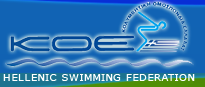 Προς : Ομάδες Περιφέρειας Α.Μ.Θ.                                                                                     Αρ.πρωτ. 46Θέμα: «Διασυλλογική Hμερίδα ορίων Αγωνιστικής κατηγορίας στην Αλεξανδρούπολη  στις 04 ΙΑΝΟΥΑΡΙΟΥ 2020»Η περιφέρεια Αν. Μακεδονίας και Θράκης σε συνεργασία με τον Δήμο Αλεξανδρούπολης διοργανώνει την Διασυλλογική Hμερίδα ορίων Αγωνιστικής κατηγορίας στις 04 Ιανουαρίου 2020 στο κλειστό κολυμβητήριο Αλεξανδρούπολης. Οι αγώνες θα πραγματοποιηθούν σε δύο περιόδους. Οι δηλώσεις συμμετοχής πρέπει να σταλούν στο email της περιφερειακής επιτροπής το αργότερο μέχρι την Δευτέρα 30 Δεκεμβρίου 2019, τελική ημερομηνία κατάθεσης συμμετοχών ή στο FAX: 2510 223434. Το ποσό  του παράβολου θα εξαρτηθεί από τον αριθμό των συμμετοχών που θα δηλωθούν και θα είναι σύμφωνα με την αρχική δήλωση στο οποίο θα  προστεθούν ανά αθλητή τα 3 ευρώ για την Κ.Ο.Ε. και θα πληρωθούν στον ταμία της περιφερειακής επιτροπής. ΔΕΝ ΘΑ ΥΠΑΡΞΟΥΝ ΔΙΑΓΡΑΦΕΣ, Για το Δ.Σ.Ο Πρόεδρος						Ο Γεν. Γραμματέας                              Ζ.ΜΠΑΞΕΒΑΝΙΔΗΣ				              	   ΧΑΡ.ΜΑΥΡΟΓΙΑΝΝΗΣ    1η Αγωνιστική:  Σάββατο 04/01/2020 ,ώρα 10:00 πμ1η Αγωνιστική:  Σάββατο 04/01/2020 ,ώρα 10:00 πμ1η Αγωνιστική:  Σάββατο 04/01/2020 ,ώρα 10:00 πμ1η Αγωνιστική:  Σάββατο 04/01/2020 ,ώρα 10:00 πμ2η Αγωνιστική: Σάββατο 04/01/2020 ,ώρα 17:00 μμ2η Αγωνιστική: Σάββατο 04/01/2020 ,ώρα 17:00 μμ2η Αγωνιστική: Σάββατο 04/01/2020 ,ώρα 17:00 μμ2η Αγωνιστική: Σάββατο 04/01/2020 ,ώρα 17:00 μμ1.50μ.ΠεταλούδαΚορ.-Αγ. 9-10-11-12 ετών1.100μ.ΕλεύθεροΑγ. – Κορ. 9-10-11-12ετών2.50μ ΠεταλούδαΓυναικών - Ανδρών2.100μ.ΕλεύθεροΑνδρών - Γυναικών3.200μ.ΕλεύθεροΚορ. – Αγ. 10-11-12ετών3.50μ.ΠρόσθιοΑγ. – Κορ.  9-10-11-12ετών4.200μ.Ελεύθερο Γυναικών - Ανδρών4.50μ.ΠρόσθιοΑνδρών - Γυναικών5.100μ.ΠρόσθιοΚορ. – Αγ. 10-11-12 ετών5.400μ.Μ.ΑτομικήΑγ. – Κορ.    12ετών6.100μ.ΠρόσθιοΓυναικών - Ανδρών6.400μ.Μ.ΑτομικήΑνδρών - Γυναικών7.50μ.ΎπτιοΚορ. – Αγ. 9-10-11-12ετών7.100μ.ΎπτιοΑγ. – Κορ. 10-11-12ετών8.50μ.ΎπτιοΓυναικών - Ανδρών8.100μ.ΎπτιοΑνδρών - Γυναικών9.200μ.Πεταλούδα Γυναικών - Ανδρών9.400μ.ΕλεύθεροΑγ.- Κορ. 11-12 ετών10.200μ.Μ.ΑτομικήΚορ. – Αγ. 10-11-12ετών10.400μ.ΕλεύθεροΑνδρών - Γυναικών11.200μ.Μ.ΑτομικήΓυναικών - Ανδρών11.100μ.Πεταλούδα Αγ. – Κορ. 11-12 ετών 12.200μ.ΎπτιοΚορ.- Αγόρια 11-12 ετών 12.100μ.Πεταλούδα Ανδρών - Γυναικών13.200μ.ΎπτιοΓυναικών - Ανδρών13.200μ.ΠρόσθιοΑγ.- Κορ. 11-12 ετών14.50μ.ΕλεύθεροΚορ-Αγ .9-10-11-12ετών14.200μ.ΠρόσθιοΑνδρών - Γυναικών15.50μ.ΕλεύθεροΓυναικών - Ανδρών15.800μ.ΕλεύθεροΑγ.- Κορ. 12 ετών16.1500μ.ΕλεύθεροΓυναικών  - Ανδρών16.800μ.ΕλεύθεροΑνδρών - Γυναικών